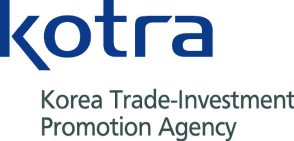                                                    駐台北 韓國貿易館-韓國駐台商務辦事處 函                                                                                                                            110 臺北市基隆路1段333號22樓2214室                                                                                                                     TEL: 02-2725-2324  FAX: 02-2757-7240發文日期: 2015年 7 月 2日2015韓國釜山國際水產貿易展(Busan International Seafood & Fisheries EXPO 2015)    大韓貿易投資振興公社(Korea Trade-Investment Promotion Agency, KOTRA)係韓國駐台商務辦事處，主要協助韓國業者拓展對外貿易，為促進台韓貿易交流窗口，職司業務：舉辦各類貿易商談會、協助廠商前往韓國參觀與參展各式展覽、在台推廣韓國商品以及市場調查等業務事宜。    韓國最具代表性的國際水產貿易博覽會「2015釜山國際水產貿易展」，將於2015年10月29日(四)至10月31日(六) 假 韓國釜山國際會展中心(BUSAN Exhibition & Convention Center)盛大展開。2014年邀請29個國家，381家企業，791個展出攤位。展覽期間包含國際水產論壇、養殖技術研討會、採購商談會等活動，相信將為廣大參展商與國際買家帶來新的商機。謹此誠摯邀請 貴處前往參與，感受韓國產業脈動，開啟台韓貿易契機。歡迎踴躍報名，以免向隅。    敬祝 順心如意 鴻圖大展梁章錫 館長 敬邀參考資料2015 釜山國際水產貿易展 申請表Busan International Seafood & Fisheries EXPO 2015日期:     年     月     日煩請填妥後e-mail或傳真至(02)-2757-7240 後電話確認~謝謝展覽名稱2015釜山國際水產貿易展(2015 BISFE)/Busan International Seafood & Fisheries EXPO 2015展覽日期2015年10月29日(四) ~ 10月31日(六) 。洽談會時間 : 10月30日(五)展覽地點釜山國際會展中心 (BUSAN Exhibition & Convention Center) 主辦單位韓國釜山廣域市政府、KOTRA參考網址http://www.bisfe.com/  (韓文/中文/英文網站)展出項目Seafood, Seafood processing machinery and fisheries equipment, Marine Biotechnology參展(Exhibitor)攤位費用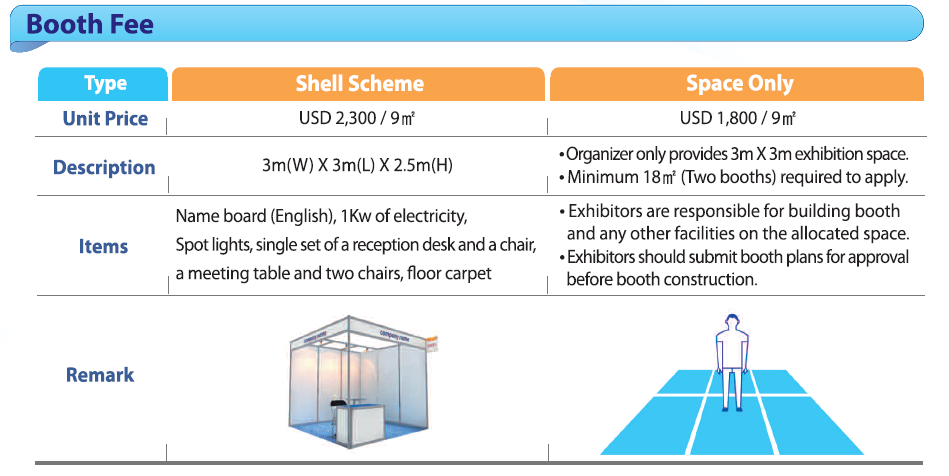 如透過我方申請參展標準攤位，將另提供攤位費補助360 USD。*因補助名額有限，如超出名額限制經主辦單位通知參與結果採購洽談(Buyer)參加採購洽談:透過敝處報名，將爭取3夜住宿支援(入住指定飯店，1公司1間房，最多2人1室)其他項目:住宿飯店至展覽會場接駁車､申請免費參觀證件 。(住宿補助皆為1公司1間房，2人1室。如臨時取消行程，須負擔住宿衍生費用。)* 因補助名額有限，如超出名額限制經主辦單位通知參與結果承辦人員KOTRA韓國駐台商務辦事處 市場行銷組電    話 : (02) 2725-2324  白湘銀(分機345)傳    真 : (02) 2725-7240信　　箱：ts.kotratpe@gmail.com KOTRA韓國駐台商務辦事處 市場行銷組電    話 : (02) 2725-2324  白湘銀(分機345)傳    真 : (02) 2725-7240信　　箱：ts.kotratpe@gmail.com 截止日期參展廠商: 2015 年9月30日(三)採購洽談廠商: 2015年10月7日(三) (煩請提前報名 以利後續作業 不便之處 敬請見諒)參展廠商: 2015 年9月30日(三)採購洽談廠商: 2015年10月7日(三) (煩請提前報名 以利後續作業 不便之處 敬請見諒)公司基本資料公司基本資料公司基本資料公司基本資料公司基本資料統一編號公司名稱中文：中文：中文：中文：公司名稱英文︰英文︰英文︰英文︰公司地址中文：中文：中文：中文：公司地址英文：英文：英文：英文：網   站http://http://http://http://經營商品主要進口國家員工數年營業額US$ 韓國貿易金額韓國貿易金額US$ 出席人員相關資料出席人員相關資料出席人員相關資料出席人員相關資料出席人員相關資料姓   名中文：                        名片英文姓名：                            護照英文姓名:中文：                        名片英文姓名：                            護照英文姓名:中文：                        名片英文姓名：                            護照英文姓名:中文：                        名片英文姓名：                            護照英文姓名:職   稱中文：                        名片英文職稱/部門：中文：                        名片英文職稱/部門：中文：                        名片英文職稱/部門：中文：                        名片英文職稱/部門：連絡方式公司電話：(  )                 傳真電話：(  )公司電話：(  )                 傳真電話：(  )公司電話：(  )                 傳真電話：(  )公司電話：(  )                 傳真電話：(  )連絡方式 行動電話：                    電子郵件： 行動電話：                    電子郵件： 行動電話：                    電子郵件： 行動電話：                    電子郵件：參與項目 參展      參展項目                   (需另填英文申請函) 參展      參展項目                   (需另填英文申請函) 參展      參展項目                   (需另填英文申請函) 參展      參展項目                   (需另填英文申請函)參與項目□  採購商談會  感興趣商品  ______________________________________                          (請盡量以英文詳述)□  採購商談會  感興趣商品  ______________________________________                          (請盡量以英文詳述)□  採購商談會  感興趣商品  ______________________________________                          (請盡量以英文詳述)□  採購商談會  感興趣商品  ______________________________________                          (請盡量以英文詳述)